Housing Benefit and Council Tax Support Change of Address Form Fill in this form if you are getting Housing Benefit or Council Tax Support in Derby and you aremoving straight to another address within Derby City Council boundaries If you don't have a current claim with Derby City Council or there is a break between yourtenancies, please make a new online claim at www.derby.gov.ukSection 1 Your detailsSection 2 Rent  Is your accommodation let as -please tick whichever appliesWhat sort of building do you live in-please tickHow many floors are there in the building? On which floor is your accommodation? State all that applyIf you live in a bedsit or room and were to stand in front of the building facing it, where would the bedsit or room be? How many rooms are there in the building?We will need to see proof of your rent charge, such as your tenancy agreement – or you can ask your Landlord to complete the proof of rent form.Section 3 Other changesPlease tell us the names of everyone who lives at your new addressDid anyone move into the new address with you that did not live with you at your old address? Did anyone leave your household when you moved? Please tell us below if there are any other changes to your circumstances, or any other information you need to tell us about your change of addressIf you have told us about other changes as well as the change of address, we will need proof before we can decide how much benefit you can get.  We may write to you about this.Section 4 PaymentHousing Benefit Tenants of Derby Homes We will pay your Housing Benefit weekly, direct to your rent account.Tenants of Housing AssociationsThe law says that we may pay Housing Benefit either to the tenant or the landlord.  This will normally be paid straight into a bank or building society account.  	Tenants of Private landlordsThe law says that in most cases we have to pay Housing Benefit directly to the tenant.  This will normally be paid straight into a bank or building society account (BACS)If we already pay Housing benefit straight into an account, we will continue to pay you by this method.  There are some special cases where we may decide to pay Housing Benefit directly to the landlord.  This could be, for example, where we think that a tenant has difficulty managing their finances or will not use their Housing Benefit to pay their rent.  We may also be able to pay directly to the landlord if the rent includes an amount for food.Council Tax Support If you qualify for Council Tax Support, we will credit this to your Council Tax account.Second Adult RebateIf you qualify for Second Adult Rebate we will credit this to your Council Tax account.(Pension age customers only)Do you need help with your claim?We cannot discuss your claim with anyone else unless you tell us who your helper is.  It will help us when dealing with your claim if you also provide their contact detailsPlease check all the information you have given and sign the declaration belowI understand in signing this form, that if there is a new entitlement to Council Tax Support because of my change of address, you will treat the information provided as my claim for Council Tax Support. I declare that the information given on this form is true and complete to the best of my knowledge and belief. Please return this form to Derby Benefits, Derby City Council, The Council House, Corporation Street, Derby DE1 2FSPrivacy Notice – Revenues, Benefits and Exchequer ServicesHow is your information used?We may use your information to: bill, administer and collect Council Tax; bill, administer and collect Business Rates; bill, administer and collect Business Improvement District (BID) levies; process and pay Housing Benefit, second adult rebate for pensioners, Council Tax Support, Discretionary Housing Payments and Council Tax Hardship; bill, administer and collect Housing Benefit overpayments; process applications for free school meals; bill, administer and collect Sundry Debts; process financial assessments relating to Home Care Charging and Residential Care Charging; investigate and prosecute Fraud; send you communications; ask agencies, government departments or other public bodies to give us information they have about you;  check information you have provided, or information about you that someone else has provided, with other information we hold;  get information about you from certain third parties, or give information to them to check the accuracy of information, prevent or detect fraud or protect public funds.  This is to help us meet our statutory and non-statutory duties; administer work accurately and efficiently; assess any contribution to means-tested payments or grants provided by the Council; bill, administer and collect debt; contribute to intelligence gathering to assess impacts of changes to identify need; check the information you have given us to make sure we are handling your data correctly, and for other purposes allowed by law; and prevent fraud and the misuse of public funds. Who has access to your information?We may share your information with:Other Council Directorates, Derby Homes, elected members and schools in Derby.  External organisations such as: Government departments and organisations, other local authorities; Courts and Tribunals; the Rent Office; the Valuation Office Agency; the Police; the National Asylum Support Service (NASS); the National Anti-Fraud network (NAFN); the National Fraud Initiative (NFI); software providers; contracted service providers and IT companies used for technical support; social housing landlords (for Housing Benefit claimants in social housing); banks; building societies; external auditors; enforcement agents; debt advice agencies; your doctor / medical professional (if you are claiming a discount for severe mental impairment); your employer; any relevant third parties as required to help prevent fraud, including private sector companies as allowed by law. Relevant individuals such as benefits claimants, landlords and agents.  For further information about how your personal information will be used, please go to https://www.derby.gov.uk/privacy-notice/where you can see a full copy of our Privacy Notice. Alternatively you can request a hard copy from RBESPrivacyNoticerequest@derby.gcsx.gov.uk or call us on 01332 643194.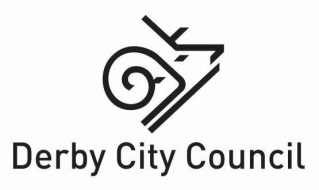 Proof of Rent FormPlease ask your landlord or the landlord's agent to complete this form, or let us see the tenancy agreement which is valid for the date of your claim Tenant detailsLandlord details 	Tenancy detailsThank you for taking the time to complete this form and providing the evidence we need to check we are paying your tenant the correct amount of benefit.  All information sent will be treated as confidential and used only in relation to the assessment of your tenant’s benefit.Please return this form to Derby Benefits, Derby City Council, The Council House, Corporation Street, Derby DE1 2FSHousing Benefit Payment by BACS Housing Benefit is usually directly into your bank or building society account.  If you would like us to pay your benefit into your account by BACS please tell us the details below.Please return this form to Derby Benefits, Derby City Council, The Council House, Corporation Street, Derby DE1 2FSFull Name Full Name Telephone numberEmail addressNew AddressNew AddressPrevious AddressPrevious AddressDate you moved inDD/MM/YYYYDate you moved outDD/MM/YYYYIf you rented your old address, tell us  when your tenancy ended DD/MM/YYYYIf you rent your new  home, tell us when your tenancy started DD/MM/YYYYAre you in Board and Lodge or Supported Accommodation?Yes/NoDo you own your new home?  Yes/NoIf Yes, go to section 3Do you rent your home from Derby Homes? Yes/NoIf Yes, go to section 3Do you receive Universal Credit?Yes/NoIf Yes, go to section 3Landlord NameLandlord NameAgent Name (if you rent through a letting agent)Agent Name (if you rent through a letting agent)Landlord AddressLandlord AddressAgent AddressAgent AddressLandlord telephone numberLandlord telephone numberAgent telephone numberAgent telephone numberLandlord email addressLandlord email addressAgent email addressAgent email addressAre you, or any member of your household or family, related to your landlord or managing agent (Including relationship by marriage, even if the marriage is now ended?)  Are you, or any member of your household or family, related to your landlord or managing agent (Including relationship by marriage, even if the marriage is now ended?)  Yes/NoIf Yes, how are you related? Yes/NoIf Yes, how are you related? Is your landlord your former partner?Is your landlord your former partner?Yes/NoYes/NoHave you or your partner ever owned this property? Have you or your partner ever owned this property? Yes/NoIf Yes, was this less than 5 years ago?Yes/NoIf Yes, was this less than 5 years ago?Do you work for your landlord?Do you work for your landlord?Yes/NoYes/NoDoes your landlord live in the property you rent?Does your landlord live in the property you rent?Yes/NoYes/NoAre you charged rent for this property?Are you charged rent for this property? Yes/No Yes/NoIf Yes how much is your rent?£Weekly/Monthly/other please stateAre you charged ground rent? Are you charged ground rent? Yes/NoYes/NoIf Yes, how much is your ground rent?£Weekly/Monthly/other please state Do you have any rent free weeks?Do you have any rent free weeks?Yes/NoIf Yes, please give dates of rent  free weeksYes/NoIf Yes, please give dates of rent  free weeksAre you a joint tenant?Are you a joint tenant?Yes/NoYes/NoIf Yes give the name(s) of the joint tenant If Yes give the name(s) of the joint tenant What proportion of the rent charge do you have to pay?What proportion of the rent charge do you have to pay?Are any services or meals included in your rent?Are any services or meals included in your rent?Are any services or meals included in your rent?Are any services or meals included in your rent?Are any services or meals included in your rent?Yes/NoIf Yes, please complete the details belowYes/NoIf Yes, please complete the details belowYes/NoIf Yes, please complete the details belowServices included in the total rent chargeServices included in the total rent chargeServices included in the total rent chargeServices included in the total rent chargeServices included in the total rent chargePlease tick all that applyCharge£Charge£Water chargesWater chargesWater chargesWater chargesWater chargesCouncil TaxCouncil TaxCouncil TaxCouncil TaxCouncil TaxCleaning, heating, lighting of halls, stairs and passagewaysCleaning, heating, lighting of halls, stairs and passagewaysCleaning, heating, lighting of halls, stairs and passagewaysCleaning, heating, lighting of halls, stairs and passagewaysCleaning, heating, lighting of halls, stairs and passagewaysCleaning (not halls, stairs and passageways)Cleaning (not halls, stairs and passageways)Cleaning (not halls, stairs and passageways)Cleaning (not halls, stairs and passageways)Cleaning (not halls, stairs and passageways)Lighting (not halls, stairs and passageways)Lighting (not halls, stairs and passageways)Lighting (not halls, stairs and passageways)Lighting (not halls, stairs and passageways)Lighting (not halls, stairs and passageways)Heating (not halls, stairs and passageways)Heating (not halls, stairs and passageways)Heating (not halls, stairs and passageways)Heating (not halls, stairs and passageways)Heating (not halls, stairs and passageways)Hot Water Hot Water Hot Water Hot Water Hot Water Fuel for cookingFuel for cookingFuel for cookingFuel for cookingFuel for cookingTelephone callsTelephone callsTelephone callsTelephone callsTelephone callsPersonal laundryPersonal laundryPersonal laundryPersonal laundryPersonal laundryLaundering of bed linenLaundering of bed linenLaundering of bed linenLaundering of bed linenLaundering of bed linenSatellite/Cable TVSatellite/Cable TVSatellite/Cable TVSatellite/Cable TVSatellite/Cable TVRoom cleaningRoom cleaningRoom cleaningRoom cleaningRoom cleaningWindow CleaningWindow CleaningWindow CleaningWindow CleaningWindow CleaningTelevision LicenceTelevision LicenceTelevision LicenceTelevision LicenceTelevision LicencePhysical Care – we may write to you for more informationPhysical Care – we may write to you for more informationPhysical Care – we may write to you for more informationPhysical Care – we may write to you for more informationPhysical Care – we may write to you for more informationCounselling & Support – we may write to you for more informationCounselling & Support – we may write to you for more informationCounselling & Support – we may write to you for more informationCounselling & Support – we may write to you for more informationCounselling & Support – we may write to you for more informationOther – Please give detailsOther – Please give detailsOther – Please give detailsOther – Please give detailsOther – Please give detailsMeals included – please tick whichever appliesMeals included – please tick whichever appliesMeals included – please tick whichever appliesMeals included – please tick whichever appliesMeals included – please tick whichever appliesMeals included – please tick whichever appliesMeals included – please tick whichever appliesMeals included – please tick whichever appliesBreakfast onlyPart board (any other number of meals)Full board (at least three meals every day)Full board (at least three meals every day)Full board (at least three meals every day)Unfurnished? Minimally furnished? Partly furnished?Furnished?Detached HouseFlat in a HouseSemi-detached HouseFlat in a BlockTerrace HouseFlat over a ShopMaisonetteBedsit or RoomsBungalowHostelCaravan or Mobile Home Board and LodgingsHotelResidential Nursing HomeResidential Care HomeBedsit or room (s) in a house HouseboatOther (please specify)Front Middle BackLeft hand sideRight hand sideIn the whole buildingJust for you and your householdThat you share with other households Living RoomBedsitting roomsBedroomsBathroomsSeparate Toilets KitchenOther rooms (please specify)Do you have central heating?Do you have central heating?Do you have central heating?Yes/NoDo you have a garden?Do you have a garden?Do you have a garden?Yes/NoDo you have the use of a garage?Do you have the use of a garage?Do you have the use of a garage?Yes/NoIf 'yes' do you have a choice to rent the garageIf 'yes' do you have a choice to rent the garageIf 'yes' do you have a choice to rent the garageYes/NoDo you have off road parking?Do you have off road parking?Do you have off road parking?Yes/NoDo you have to give notice when you leaveIf 'yes' how much notice?Do you have to give notice when you leaveIf 'yes' how much notice?Do you have to give notice when you leaveIf 'yes' how much notice?Yes/NoDo you use your home for business?Do you use your home for business?Do you use your home for business?Yes/NoCan we discuss you claim with your landlord or their agent?Can we discuss you claim with your landlord or their agent?Can we discuss you claim with your landlord or their agent?Yes/NoPlease sign here to say we can do thisSigned:Please sign here to say we can do thisSigned:Please sign here to say we can do thisSigned:Please sign here to say we can do thisSigned:Adults aged 18 or overDate they joined your householdChildrenDate they joined your householdDD/MM/YYYYDD/MM/YYYYDD/MM/YYYYDD/MM/YYYYDD/MM/YYYYDD/MM/YYYYDD/MM/YYYYDD/MM/YYYYFull NameFull NameRelationship to you  Relationship to you  Date of BirthNational Insurance numberTell us where they were living beforeTell us where they were living beforeFull NameFull NameRelationship to you  Relationship to you  Date of BirthNational Insurance numberTell us where they live now Tell us where they live now Change details:Change details:If this change happened before you moved home, please tell us the date of the change:DD/MM/YYYYI am a Housing Association Tenant and would like to receive Housing benefit directly to my bank accountYes/NoIf 'Yes' please complete the BACS details at the end of this formI am a Housing Association Tenant and would like Housing Benefit to be paid direct to my LandlordYes/NoIf 'Yes' we will make payments directly to the Bank Account of your landlordAre there any special reasons why you would like us to pay your Housing Benefit directly to your Private Landlord?Yes/NoAre there any special reasons why you would like us to pay your Housing Benefit directly to your Private Landlord?If 'Yes' please complete a Local Housing Allowance direct payments formAre there any special reasons why you would like us to pay your Housing Benefit directly to your Private Landlord?If 'No' and we are not currently paying your Housing Benefit by BACS, please complete and sign the BACS details at the end of this formName of your helperHelper addressHelper telephone number /  email addressPlease sign to confirm we can discuss your claim with your helperSigned:Signed:Date: DD/MM/YYYYName(s)AddressPostcodeClaim referenceAre you the landlord or the landlord's agent?Are you the landlord or the landlord's agent?Landlord NameLandlord NameLandlord AddressPostcodeLandlord AddressPostcodeTelephone numberEmail addressManaging agent name and address(if applicable)Managing agent name and address(if applicable)Is the landlord or managing agent related to anyone living in the property? (Including relationship by marriage, even if the marriage has now ended)Is the landlord or managing agent related to anyone living in the property? (Including relationship by marriage, even if the marriage has now ended)Yes/NoIf Yes, how are you relatedYes/NoIf Yes, how are you relatedRent charge££Weekly/Four Weekly/MonthlyWeekly/Four Weekly/MonthlyTenancy start dateDD/MM/YYYYDD/MM/YYYYDD/MM/YYYYDD/MM/YYYYIs this a joint tenancy?Yes/NoIf 'Yes' how many tenants are there?If 'Yes' how many tenants are there?Are there any services included in the rent charge?Yes/No If 'Yes' please give details overleafYes/No If 'Yes' please give details overleafYes/No If 'Yes' please give details overleafYes/No If 'Yes' please give details overleafServices included in the total rent chargeServices included in the total rent chargeServices included in the total rent chargeServices included in the total rent chargeServices included in the total rent chargePlease tick all that applyCharge£Charge£Water chargesWater chargesWater chargesWater chargesWater chargesCouncil TaxCouncil TaxCouncil TaxCouncil TaxCouncil TaxCleaning, heating, lighting of halls, stairs and passagewaysCleaning, heating, lighting of halls, stairs and passagewaysCleaning, heating, lighting of halls, stairs and passagewaysCleaning, heating, lighting of halls, stairs and passagewaysCleaning, heating, lighting of halls, stairs and passagewaysCleaning (not halls, stairs and passageways)Cleaning (not halls, stairs and passageways)Cleaning (not halls, stairs and passageways)Cleaning (not halls, stairs and passageways)Cleaning (not halls, stairs and passageways)Lighting (not halls, stairs and passageways)Lighting (not halls, stairs and passageways)Lighting (not halls, stairs and passageways)Lighting (not halls, stairs and passageways)Lighting (not halls, stairs and passageways)Heating (not halls, stairs and passageways)Heating (not halls, stairs and passageways)Heating (not halls, stairs and passageways)Heating (not halls, stairs and passageways)Heating (not halls, stairs and passageways)Hot WaterHot WaterHot WaterHot WaterHot WaterFuel for cookingFuel for cookingFuel for cookingFuel for cookingFuel for cookingTelephone callsTelephone callsTelephone callsTelephone callsTelephone callsPersonal laundryPersonal laundryPersonal laundryPersonal laundryPersonal laundryLaundering of bed linenLaundering of bed linenLaundering of bed linenLaundering of bed linenLaundering of bed linenSatellite/Cable TVSatellite/Cable TVSatellite/Cable TVSatellite/Cable TVSatellite/Cable TVRoom CleaningRoom CleaningRoom CleaningRoom CleaningRoom CleaningWindow CleaningWindow CleaningWindow CleaningWindow CleaningWindow CleaningTelevision LicenceTelevision LicenceTelevision LicenceTelevision LicenceTelevision LicencePhysical Care – we may write to you for more informationPhysical Care – we may write to you for more informationPhysical Care – we may write to you for more informationPhysical Care – we may write to you for more informationPhysical Care – we may write to you for more informationCounselling & Support – we may write to you for more informationCounselling & Support – we may write to you for more informationCounselling & Support – we may write to you for more informationCounselling & Support – we may write to you for more informationCounselling & Support – we may write to you for more informationOther – Please give detailsOther – Please give detailsOther – Please give detailsOther – Please give detailsOther – Please give detailsMeals included – please tick whichever appliesMeals included – please tick whichever appliesMeals included – please tick whichever appliesMeals included – please tick whichever appliesMeals included – please tick whichever appliesMeals included – please tick whichever appliesMeals included – please tick whichever appliesMeals included – please tick whichever appliesBreakfast onlyPart board (any other number of meals)Full board (at least three meals every day)Full board (at least three meals every day)Full board (at least three meals every day)DeclarationI declare that the information given on this form is true and complete to the best of my knowledge and belief.DeclarationI declare that the information given on this form is true and complete to the best of my knowledge and belief.Signed:Print name:Position held: Date:Company stampFull Name Full Name AddressAddressClaim reference  Telephone numberEmail addressAccountholder NameBank  Name  	Branch AddressBank Sort Code --Account NumberBuilding Society reference, if applicableName of Person Providing detailsSignedDate